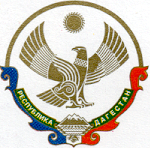 МУНИЦИПАЛЬНОЕ ОБРАЗОВАНИЕ «КАЗБЕКОВСКИЙ РАЙОН»МУНИЦИПАЛЬНОЕ КАЗЕННОЕ ОБЩЕОБРАЗОВАТЕЛЬНОЕ УЧРЕЖДЕНИЕ« ДЫЛЫМСКАЯ ГИМНАЗИЯ ИМЕНИ МАХМУДА САЛИМГЕРЕЕВА»      368140, Казбековский район  с.Дылым                                                                                   89887772068   kazbekdmg@mail.ru   « 18  »   05.   2020 г.                                                                                                                                                       № 142                                                                                         Приказ от 18.05. 2020 годаО проведении промежуточной аттестации учащихся 11-х классов в 2019-2020 учебном годуВ соответствии с Указом президента Российской Федерации от 02.04.2020 № 239 «О мерах по обеспечению санитарно-эпидемиологического благополучия населения на территории Российской Федерации в связи с распространением новой коронавирусной инфекции (COVID-2019), письма МОН РД №06-4369/01-18/20, приказа МКОУ Дылымская гимназия имени Махмуда Салимгереева от 27.03.2020 г. № 124 «Об утверждении Положения «О промежуточной аттестации учащихся и осуществлении текущего контроля их успеваемости в 2019-2020 учебном году»приказываю:1. Провести промежуточную аттестацию обучающихся с применением электронной информационно-образовательной среды и дистанционных образовательных технологий с 19.05.2020г. по 23.05.2020г. в соответствии с локальными актами учреждения, регламентирующими промежуточную аттестацию обучающихся.2. Назначить ответственным координатором проведения промежуточной аттестации заместителя директора по УВР Гаджиеву Ж.А.2.1.обеспечить информирование учителей, родителей и учащихся;2.2.разместить приказ на сайте МКОУ Дылымская гимназия имени Махмуда Салимгереева.3. Учителям предметника:3.1. сдать протоколы промежуточной аттестации до 06.06.2020г. заместителю директора по УВР  Гаджиевой Ж.А. в электронном виде;4. Ответственность за исполнения данного приказа возложить на заместителя директора по УВР Гаджиеву Ж.А.5. Контроль исполнения настоящего приказа оставляю за собой.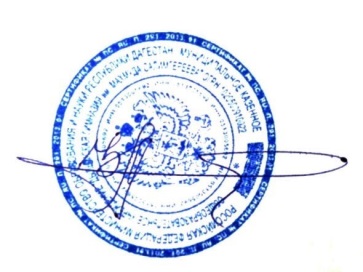                  Директор МКОУ ДГ:                                       З.С.Темирбулатова 